Mao’s InvitationDirections:  Imagine that Mao Zedong is hosting a very special event. He has asked you to help with the “party planning”. First, you should choose a significant event from China’s history that is related to Mao (any time between 1921 and 1976). Next, you will need to create an invitation to this event.  Make sure that you follow the steps below so that your invitation is spectacular!Include:Who – Who’s hosting the event?What -- What is the event? Where -- Where is the event located?When – When will the event take place (time & date)?Why – Why should people come to this event?What to bring? – What should a person bring to this event?R.S.V.P. – Who should people contact to say that they are attending?Include an illustration.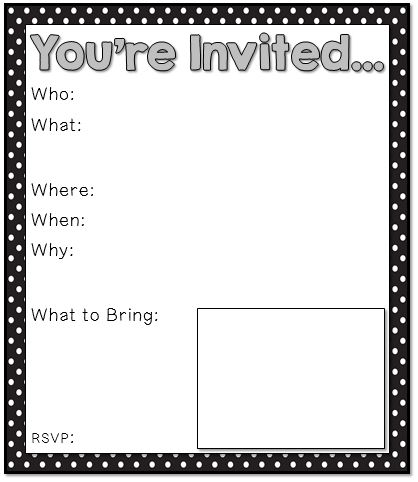 